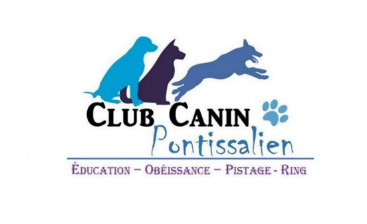 Feuille d’engagement de l’équipe du club de :Chien 1 Nom du chien :Nom du conducteur :Echelon choisi 		1		2Chien 2 Nom du chien :Nom du conducteur :Echelon choisi 		1		2Signature du président du club et tampon 